 傳 真 D/O 申 請 書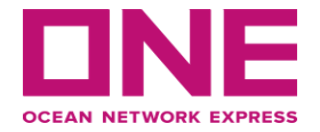 本公司裝運貴公司之船名 / 航次                           ， 提單號碼:                 ，茲因作業需要，憑本公司此申請書，先行傳真貨物小提單(D/O) 予本公司之報關行                ，(Tel:             , Fax:           ) E:mail                    辦理報關手續，俟備妥提單單據，並繳清運費，始准憑正本D/O至貨櫃場辦理提貨，若因此發生任何的糾紛，本公司願負全責。此 致台灣海洋網聯船務代理股份有限公司Ocean Network Express(Taiwan) Co., Ltd.TEL : 02-7704-7888FAX : 02-2500-0570GROUP MAIL: tw.kel.impdoc@one-line.com高雄辦公室TEL : 07-975-5333FAX : 07-975-1031~34GROUP MAIL: tw.khh.impdoc@one-line.com                                       貨主 :                            (請加蓋公司大小章)                                       Tel  :                                                                   Fax  :                                                                 中     華     民     國          年          月         日